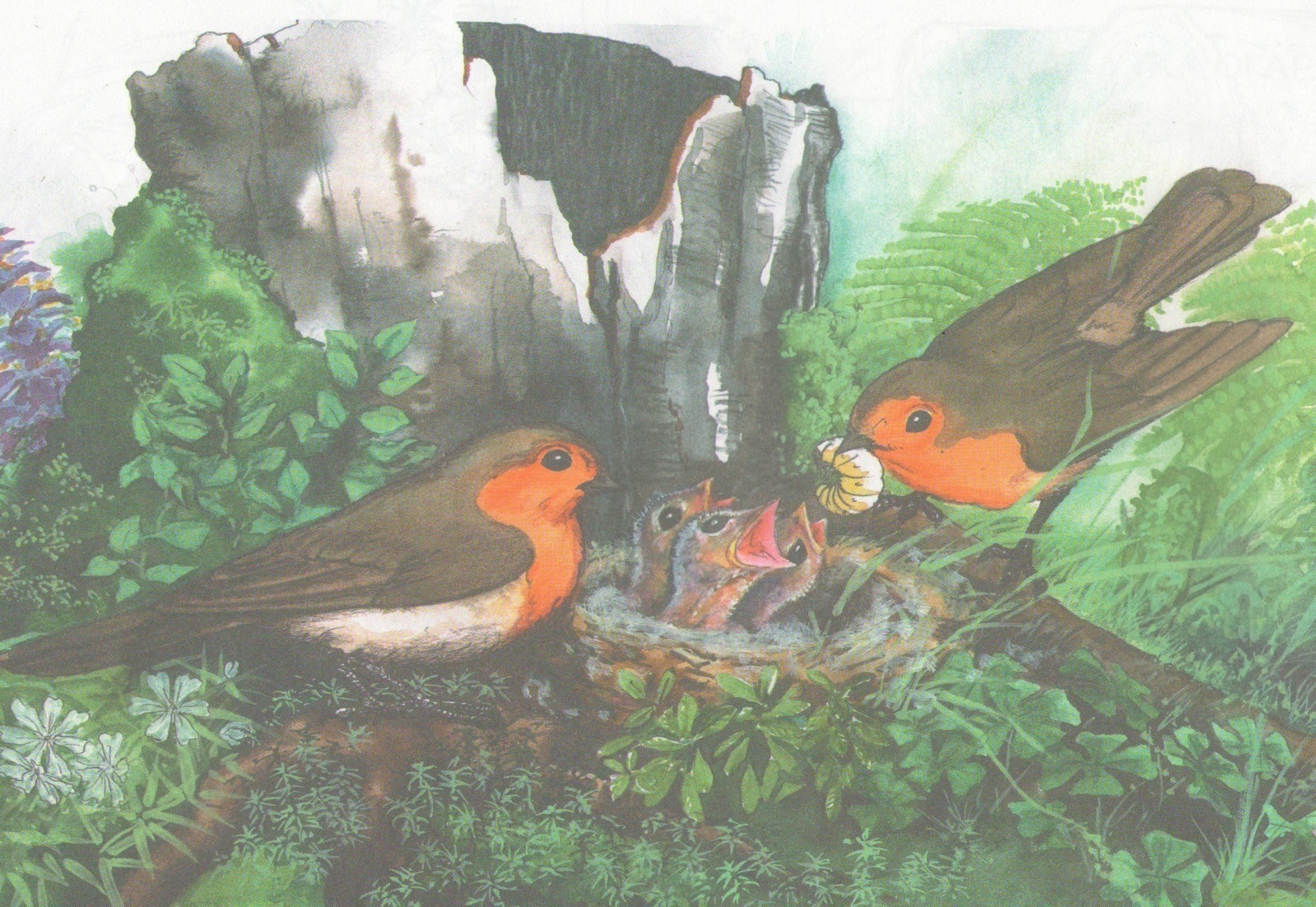 Подготовила: воспитатель МБДОУ д/с №30 «Светлячок» Вербицкая В. П.2013 – 2014 годАКТУАЛЬНОСТЬ	Одной из актуальных проблем развития дошкольников является экологическое образование и воспитание. Любая культура, в том числе и экологическая, усваивается не только и не столько через специальное обучение, сколько в постоянном общении с природой, людьми, искусством. Поэтому большую роль в воспитании начал экологической культуры детей дошкольного возраста играет практическая исследовательская деятельность в природных условиях, взаимодействие детей под руководством взрослых с предметно – природным миром, который их окружает. С этой целью была выбрана новая работа – проектная деятельность, которая предполагает сотрудничество детей, педагогов и родителей.ПРОБЛЕМА	Каковы особенности работы с детьми, педагогами и родителями по экологическим проектам.ЦЕЛЬ	Определить особенности работы с детьми, педагогами и родителями по экологическим проектам.ОБЪЕКТ ИССЛЕДОВАНИЯ	Познавательное развитие детей старшего дошкольного возраста.ПРЕДМЕТ ИССЛЕДОВАНИЯ:	Экологический проект.ЗАДАЧИ:Рассмотреть особенности работы с детьми, педагогами и родителями по проектному методу;Описать проект «Птицы – наши друзья».В начале своей работы над проектами за основу взяла передовой опыт И. В. Цветковой, Н. А. Рыжовой (проекты: «Эко – мир моей семьи», «Дерево»). Затем на основе имеющегося опыта были разработаны:Проект «Мы цветоводы»;Проект «Птицы – наши друзья», над которым в данное время работаю с детьми старшей группы.Реализацию проектов осуществляла в форме конкретных, практических дел. Работа по проектам ведется в трех направлениях: дети, педагоги, родители.Ι – е НАПРАВЛЕНИЕ – ДЕТИЗАДАЧА:Осуществить работу по проекту с детьми.ЭТАПЫ РАБОТЫ:Выявление проблемы;Организация работы над проектом;Практическая деятельность.ФОРМЫ РАБОТЫ:Сбор информации;Изготовление пособий;Консультации, беседы;Занятия;Игры, прогулки, экскурсии;Наблюдения;Домашние задания;Самостоятельное творчество детей и родителейПрезентация деятельности.РЕЗУЛЬТАТ:Повышение уровня сформированности экологических и природоведческих занятий у детей старшего дошкольного возраста (графики, таблицы);Детская продуктивная деятельность (рассказы, поделки, кроссворды, рисунки и т.д.)ΙΙ – е НАПРАВЛЕНИЕ  -ВЗАИМОДЕЙСТВИЕ С ПЕДАГОГАМИ.ЗАДАЧА:	Осуществление взаимодействия с педагогами.ФОРМЫ РАБОТЫ:Педсоветы, семинары;Методические объединения;Консультации;Творческая группа по проблеме внедрения проектно – исследовательской деятельности в работе.РЕЗУЛЬТАТ:Распространение опыта в детском саду;Получила рецензию на проект «Дерево» и положительный отзыв на проект «Мы – цветоводы» Е. А. Казановой к. п. н.ΙΙΙ - е НАПРАВЛЕНИЕ – РОДИТЕЛИ.ЗАДАЧА:Включение родителей в процесс воспитания дошкольников.ФОРМЫ РАБОТЫ:Консультации: устные и письменные, индивидуальные и групповые;Родительские собрания;Праздники, творческие отчеты родителей;Практическое участие родителей.РЕЗУЛЬТАТ:Обобщение опыта работы по проектам;Выставки поделок, рисунков и т.д.В этом году в старшей группе мы работаем по проекту «Птицы – наши друзья». Почему нас заинтересовала работа с птицами? Птицы – наиболее яркие представители животного мира. Они привлекают детей своим внешним видом, повадками. Дети радуются появлению птиц, с интересом наблюдают за ними, принимают активное участие в оказании помощи птицам в зимний период времени. Известно, что дети активно познают лишь то, что для них эмоционально значимо. Забота о птицах помогает формировать у детей добрые чувства (сострадание, милосердие), бережное отношение к природе.В процессе общения с детьми была выявлена проблема. На основании этой проблемы был разработан проект «Птицы – наши друзья».ЦЕЛЬ:	Расширить представление детей о птицах: внешний вид, повадки, среда обитания.ЗАДАЧИ:Уточнить представления детей о знакомых птицах, их характерные особенности, внешний вид, повадки, среда обитания;Развивать умение детей классифицировать птиц: перелетные и зимующие;Уточнить представление детей о том, чем кормят птиц зимой, о роли человека в жизни зимующих птиц;Развивать умение детей устанавливать зависимость между изменениями неживой природы и миром птиц (причинно – следственные связи);Учить, на основе наблюдений делать необходимые выводы, размышлять;Включать родителей в процесс воспитания детей;Воспитывать у детей заботливое, бережное отношение к птицам, желание помогать им.ПРОДОЛЖИТЕЛЬНОСТЬ: 9 месяцев (с сентября по май)	Проект представляет собой цикл творческих, практических дел с участием детей, педагогов, родителей.Ι - ый ПОДГОТОВИТЕЛЬНЫЙ ЭТАПЦЕЛЬ: Осуществить необходимую подготовку к реализации проекта.Разработать план действий;Консультации с родителями по данному проекту.ΙΙ – ой ИССЛЕДОВАТЕЛЬСКИЙ ЭТАПДЕЙСТВИЯ:Наблюдение на прогулке за птицами и совместное выполнение практических действий по уходу за птицами.Сбор и сушка крошек пшеничного хлеба для подкормки птиц дома и в детском саду. Сбор семян сорных трав.Совместная с родителями экскурсия в лес «Следы птиц на снегу».Совместная с родителями деловая игра «Знаете ли вы зимующих птиц»?Изготовление кормушек на занятии или дома.Изготовление календаря наблюдений за птицами.Ежедневная подкормка птиц (очистка кормушек, насыпание корма, наблюдение, зарисовки в птичьем календаре).Совместное творчество детей и родителей: придумывание загадок о птицах, составление рассказов, сказок, кроссвордов.Знакомство детей с красной книгой.Беседы, чтение художественной литературы, рассматривание иллюстраций, картин.Работа над оформлением групповой «Птичьей книги».ΙΙΙ – ий ОБОБЩАЮЩИЙ ЭТАП.ЦЕЛЬ:	Воспитывать заботливое, бережное отношение к птицам, основанное на собственных знаниях, наблюдениях и практическом опыте, развивать желание помогать птицам.Итоговое развлечение «ПТИЦЫ – НАШИ ДРУЗЬЯ»	Работа по проекту «Птицы – наши друзья» способствовала восприятию заботливого, бережного отношения к птицам, основанному на собственных экологических знаниях, наблюдениях и практическом опыте детей.	Результатом этой деятельности является повышение общего уровня природоведческих и экологических знаний детей, который представлен в диагностике.	Подобная проектная деятельность интересна детям и родителям, она делает процесс учения занимательным, развивает чувственную сферу детей, дает возможность родителям активно участвовать в педагогическом процессе детского сада.	Значимость работы по экологическим проектам мы видим в том, что в тесном сотрудничестве происходит грамотное взаимодействие ребят с окружающей средой. Общее дело развивает коммуникативные и нравственные качества. Проектная деятельность помогает связать обучение с жизнью, формирует навыки исследовательской деятельности, развивает познавательную активность, самостоятельность, творчество, умение планировать, работать в коллективе. Такие качества способствуют успешному обучению детей в школе.ЛИТЕРАТУРА:Данюкова А. «Вы любите проекты?» // Обруч – 2001 - №4Комарова Т. А., Ткачева И. С. «Юные орнитологи» // Дошкольное воспитание – 2004 - №5Программа «Радуга»: 10 лет работы: Пособие для воспитания детских садов // Составитель и научный руководитель Т. И. Грузик – М.: Издательский дом «Воспитание дошкольников», 2002Проектный метод в деятельности дошкольного учреждения: Пособие для руководителей и практических работников ДОУ/ Авторы – составители: Л. С. Киселева, Т. А. Данилина, Т. С. Лагода, М. Б. Зуйкова М.: АРКТИ, 2005Рыжова Н. А. «Игровой экологический проект «Дерево» // Обруч – 1997 - №2Цветкова И. В. «Экология для начальной школы. Игры и проекты. Популярное пособие для родителей и педагогов» - Ярославль: «Академия развития», 1997.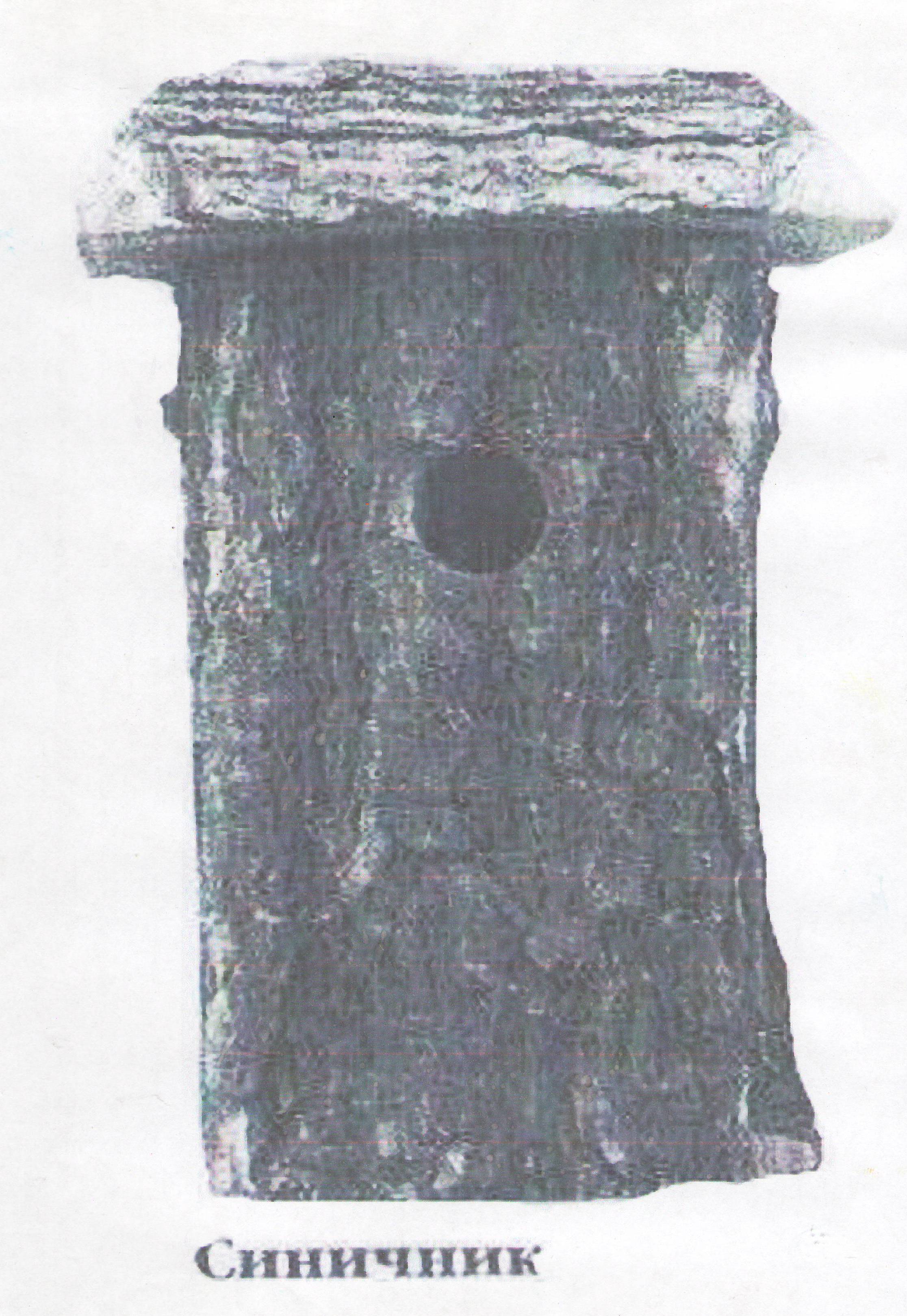 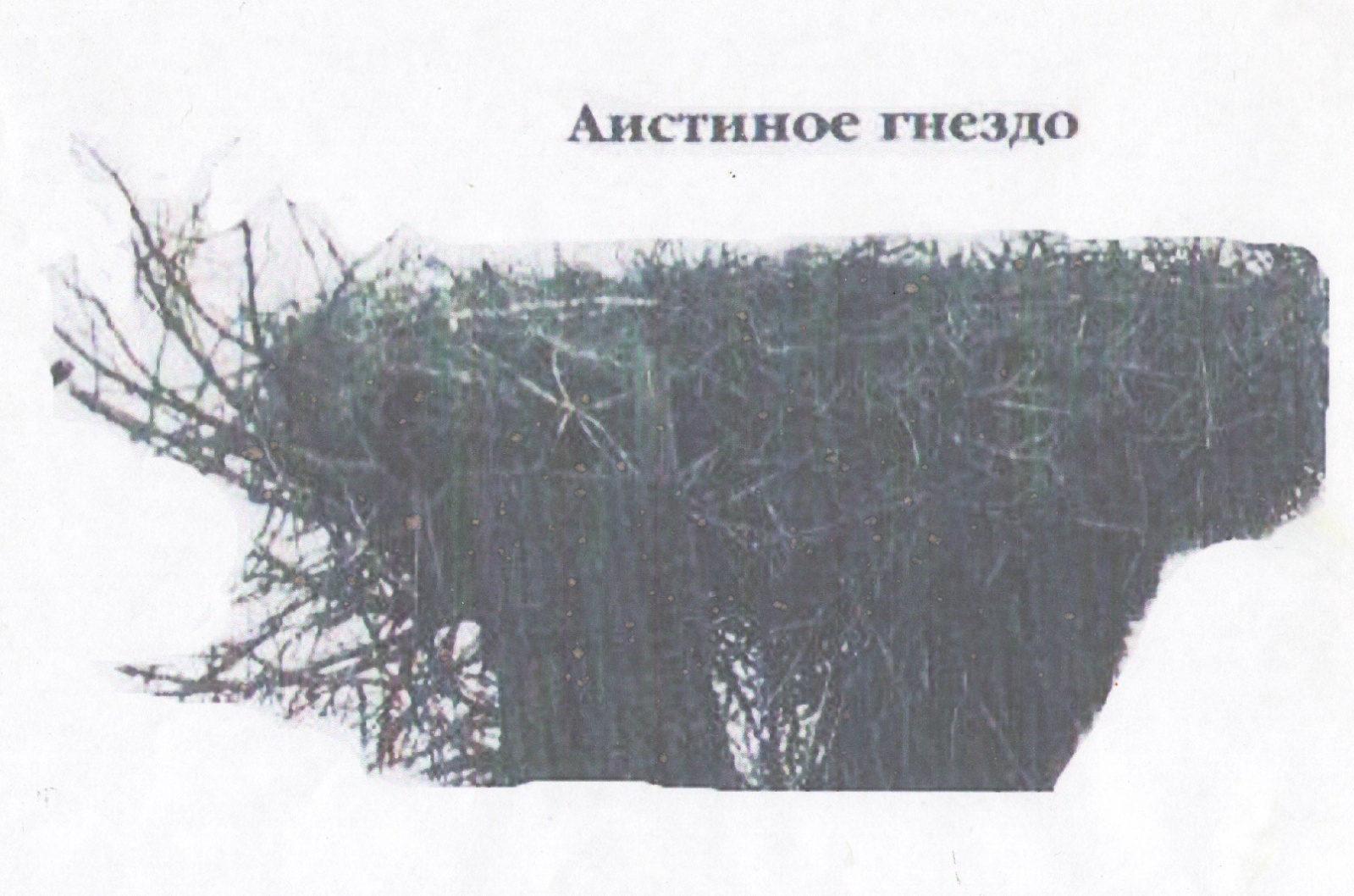 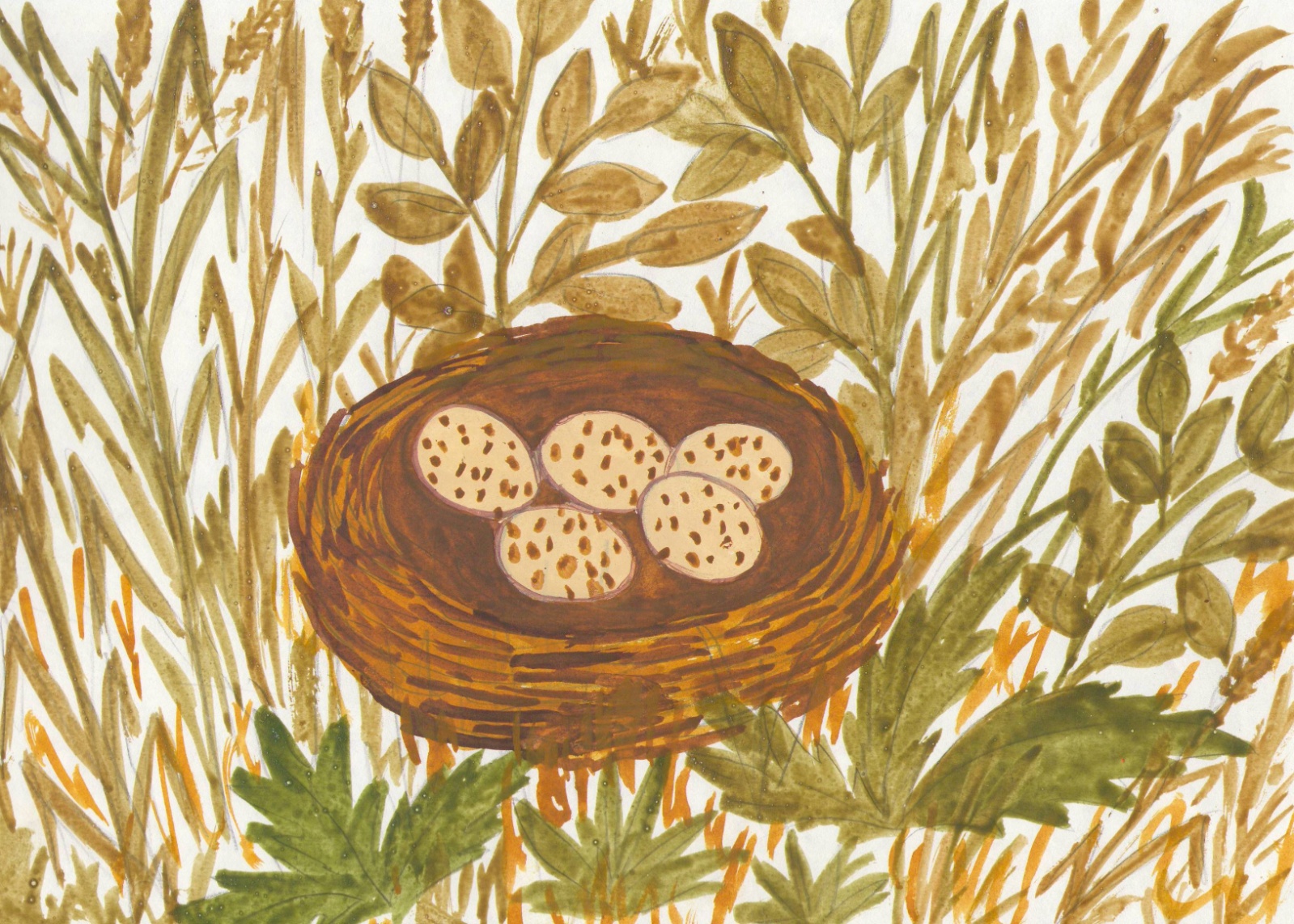 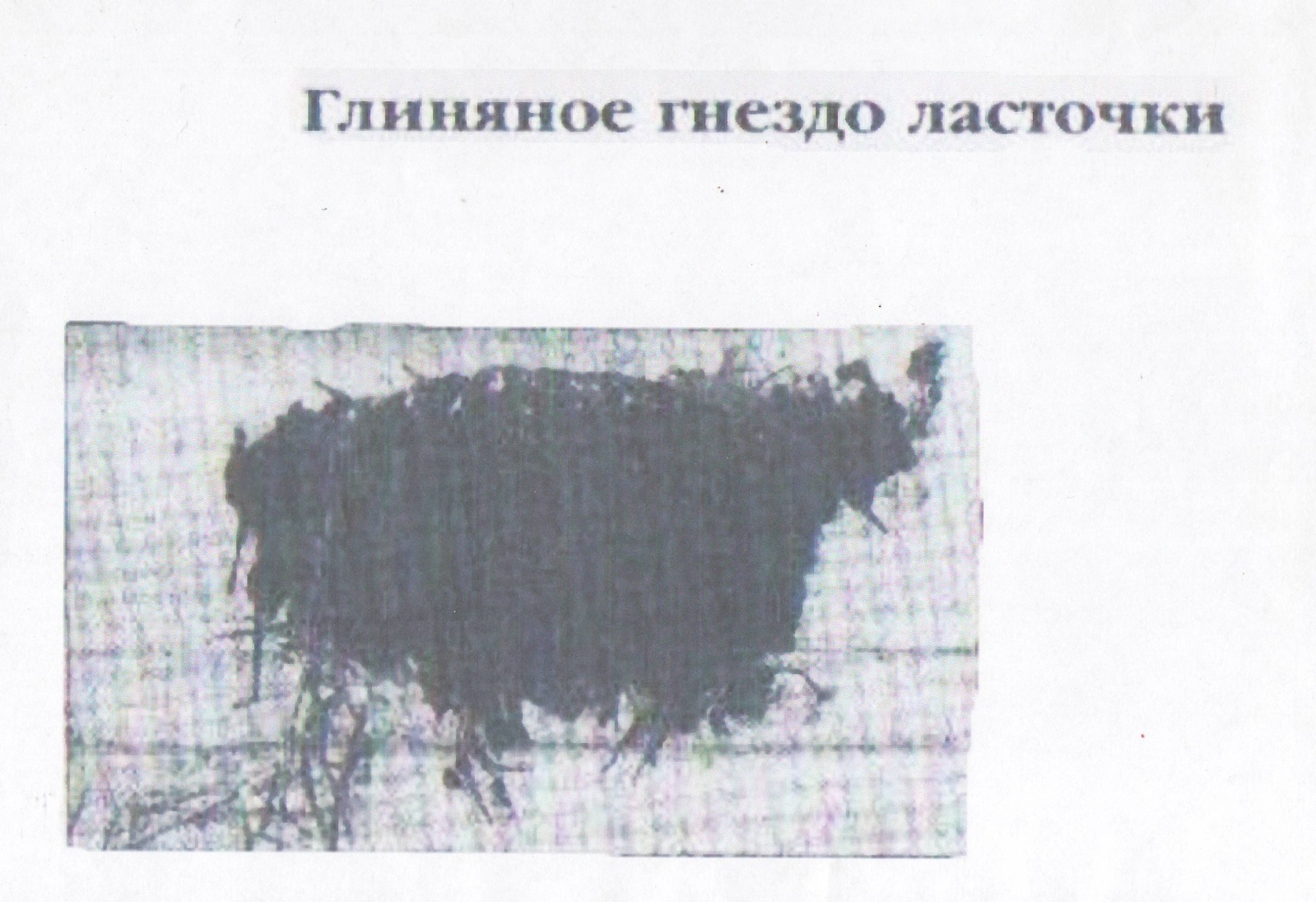 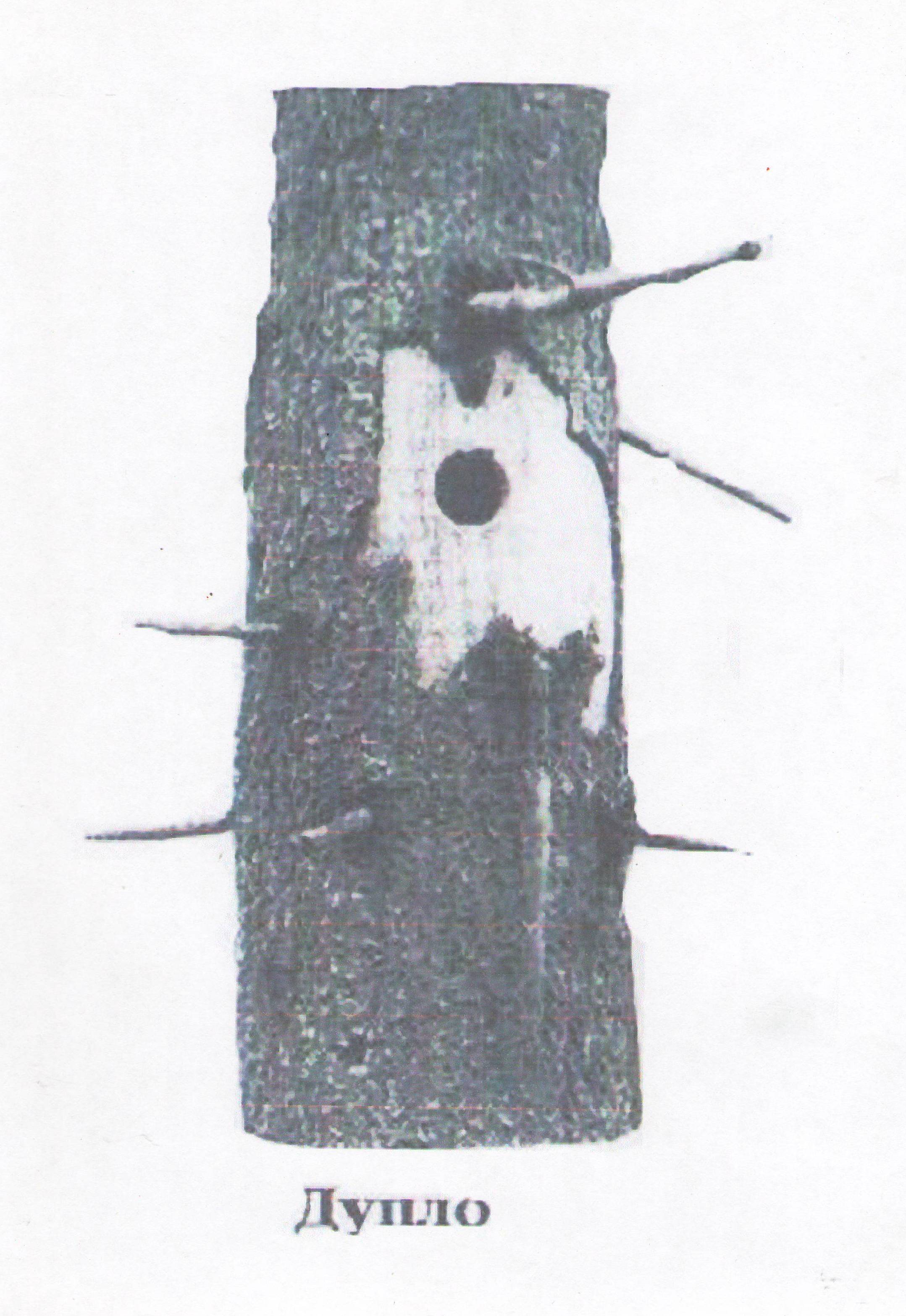 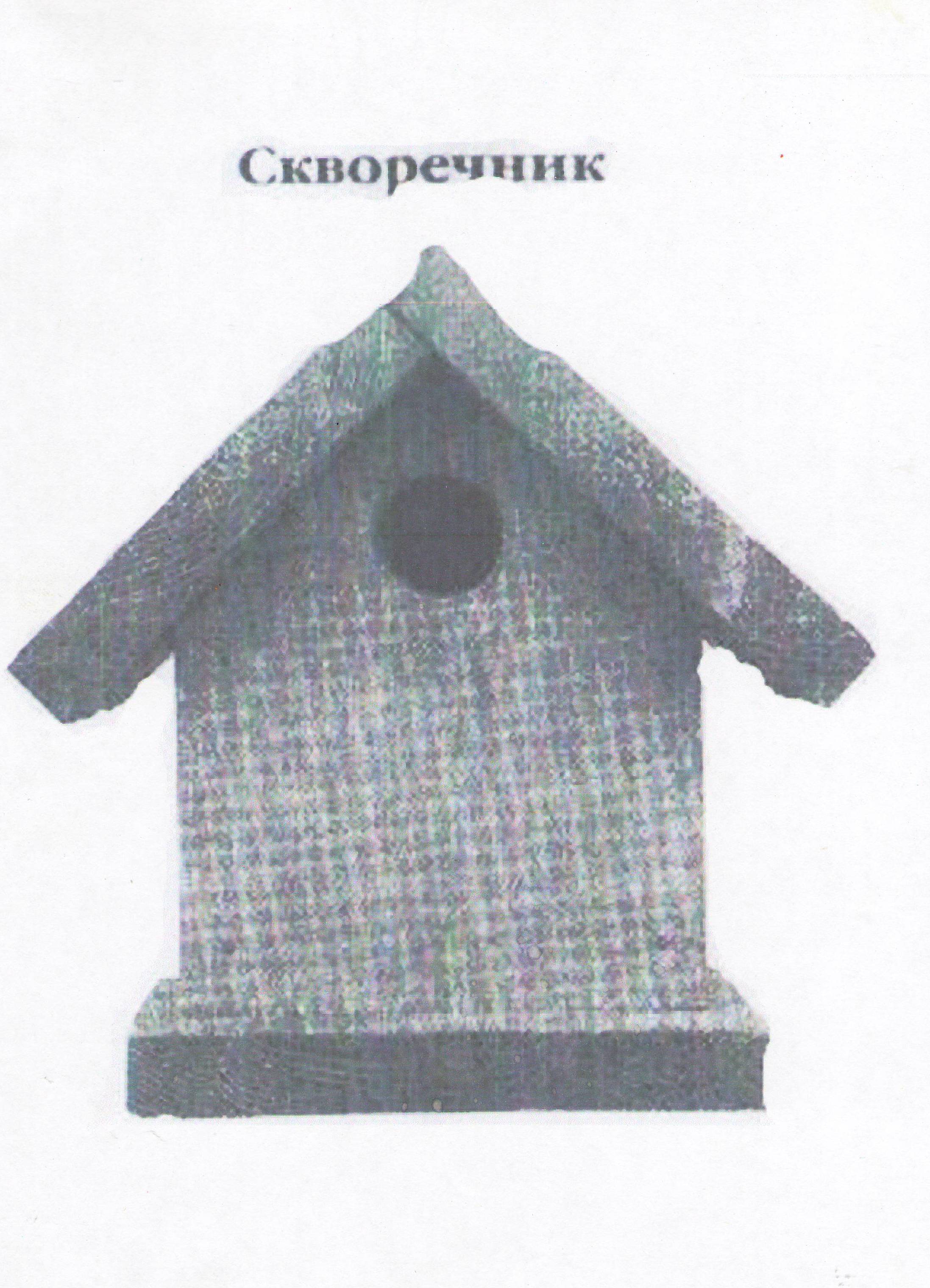 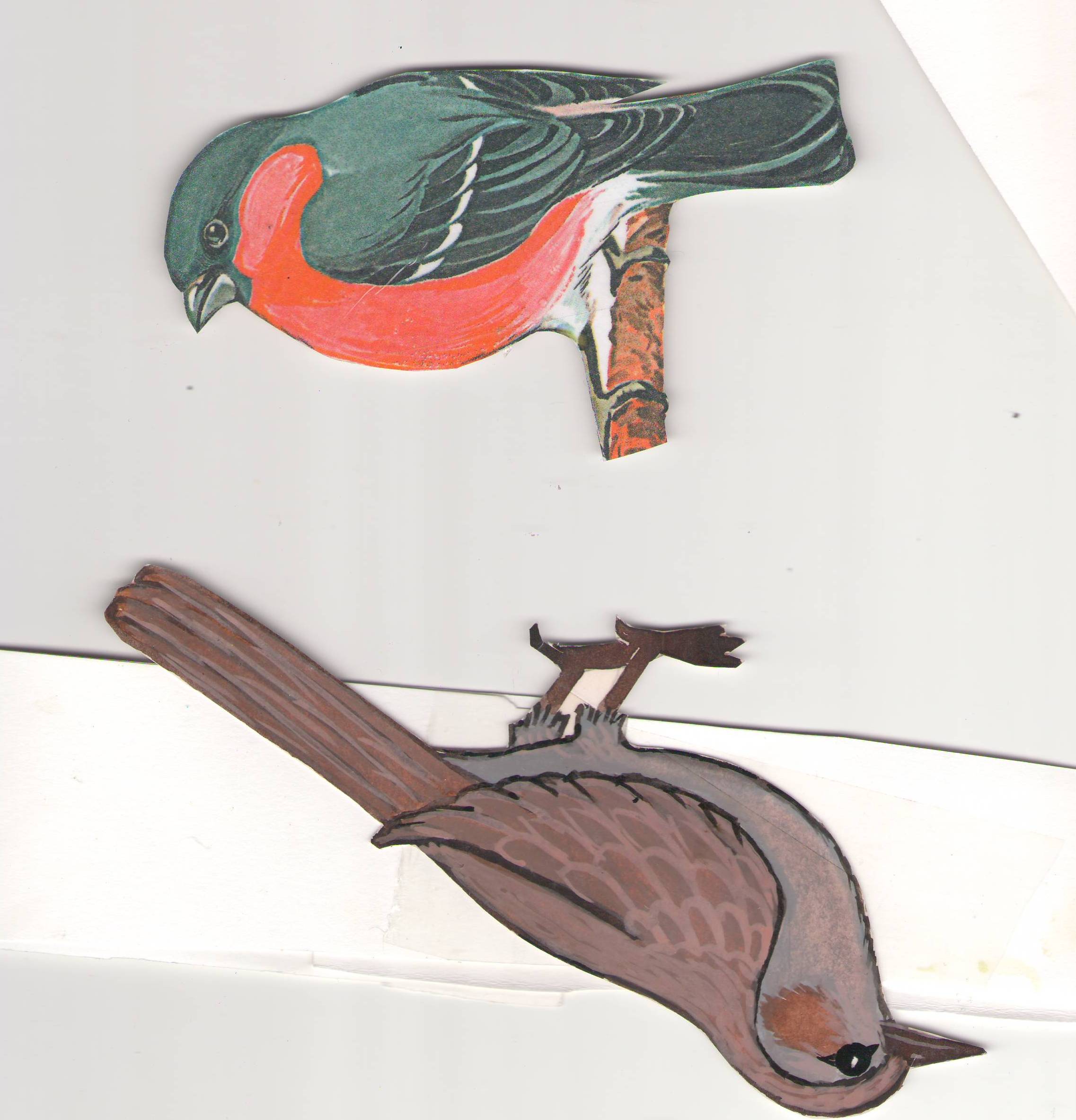 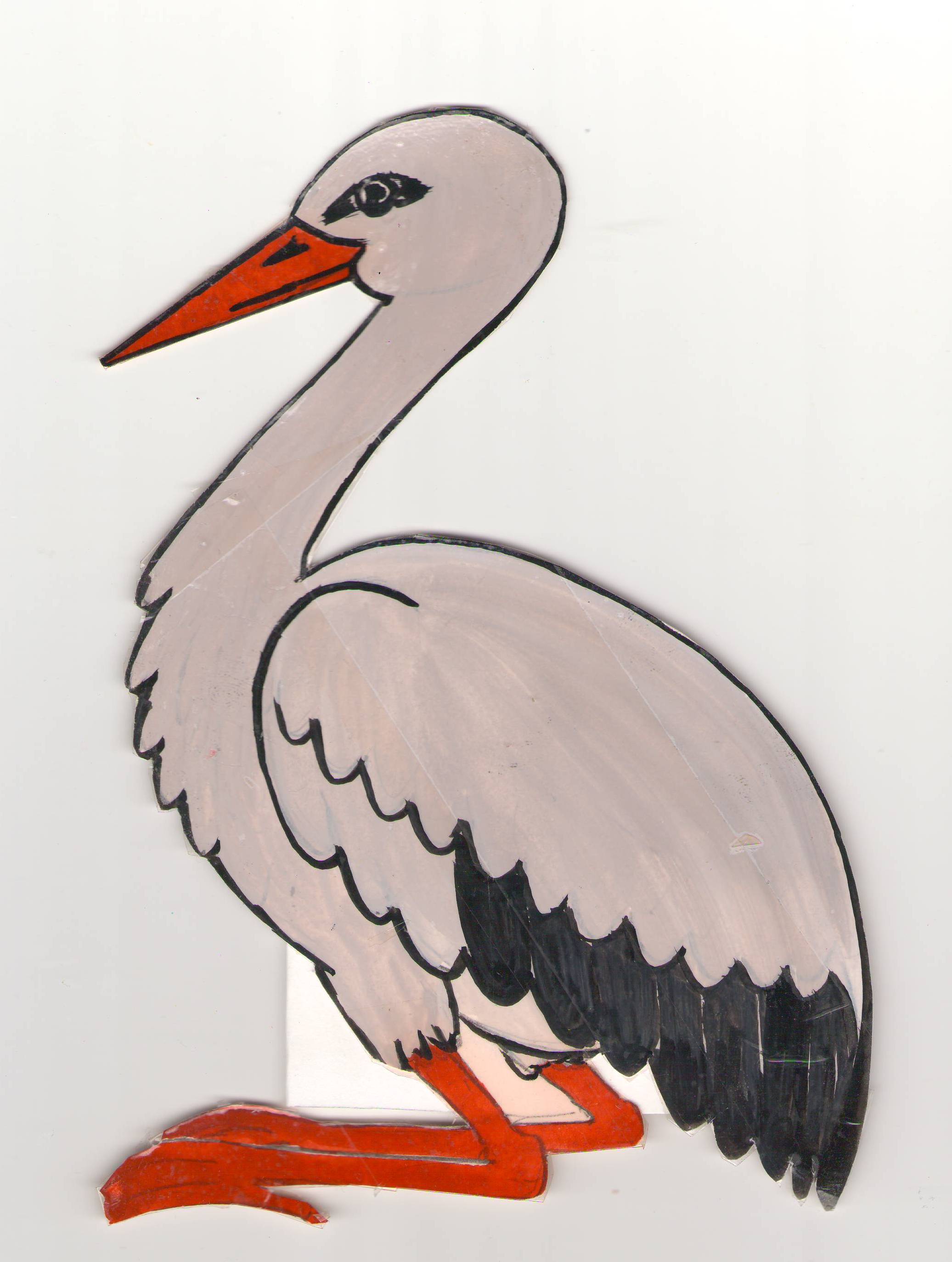 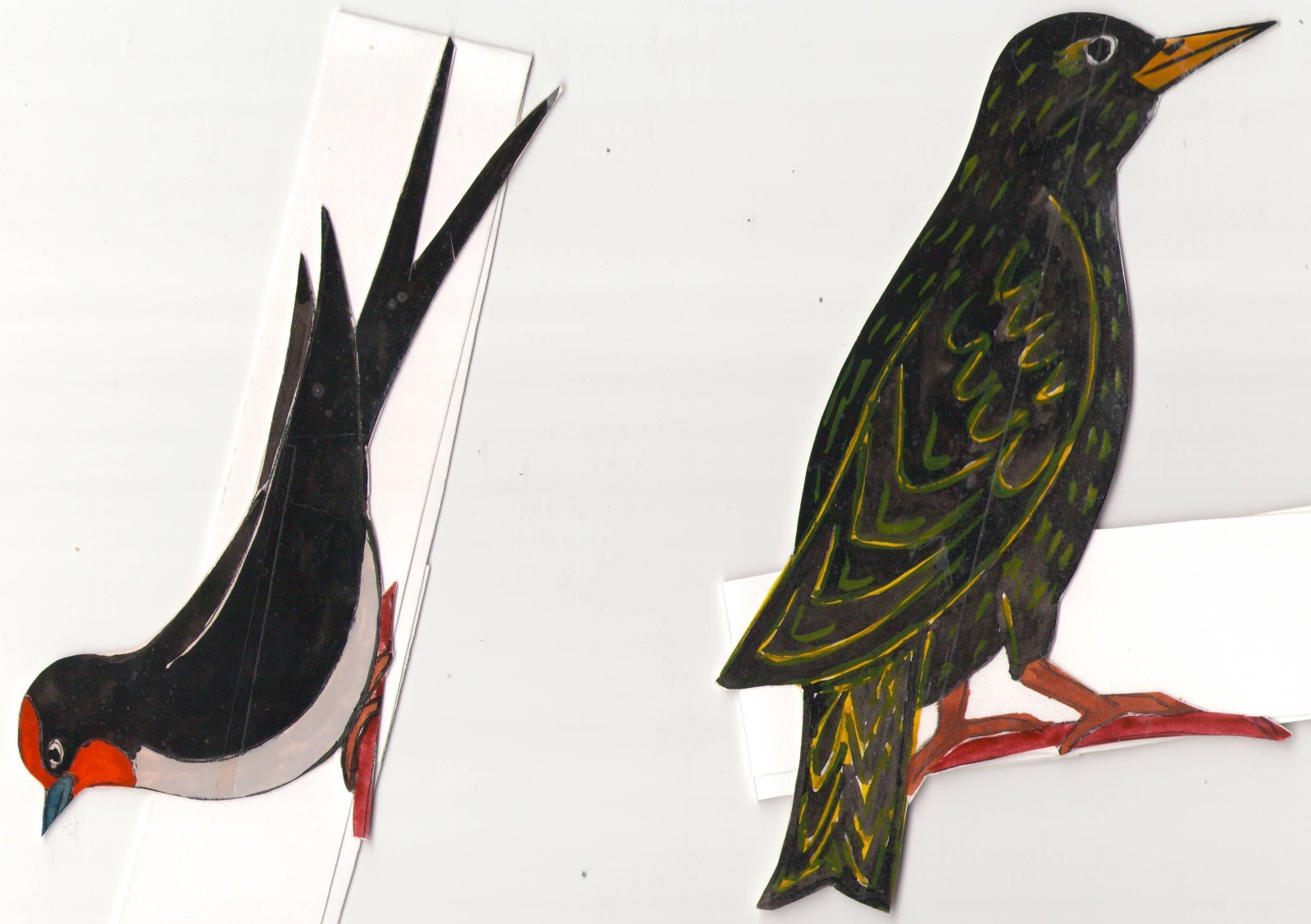 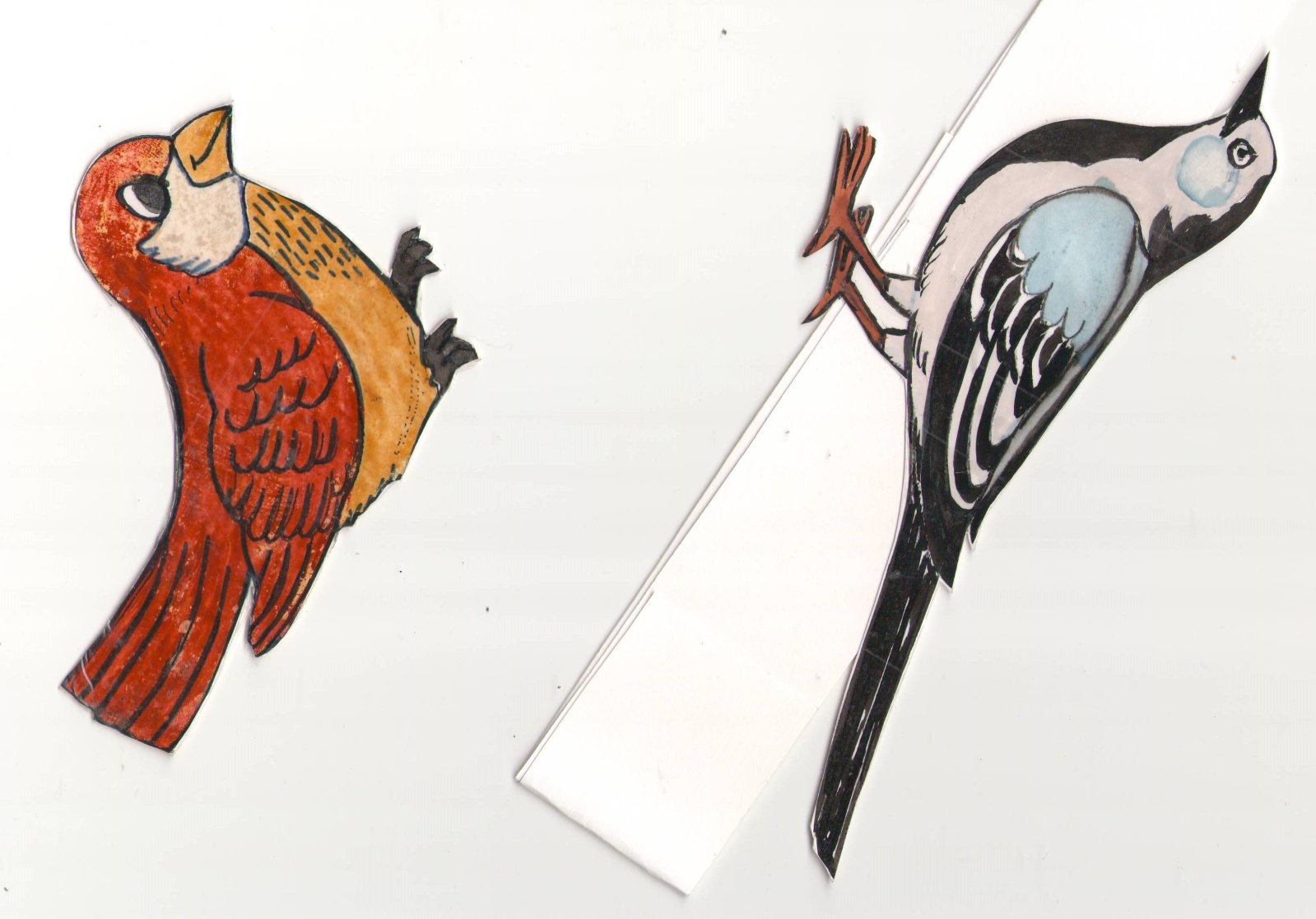 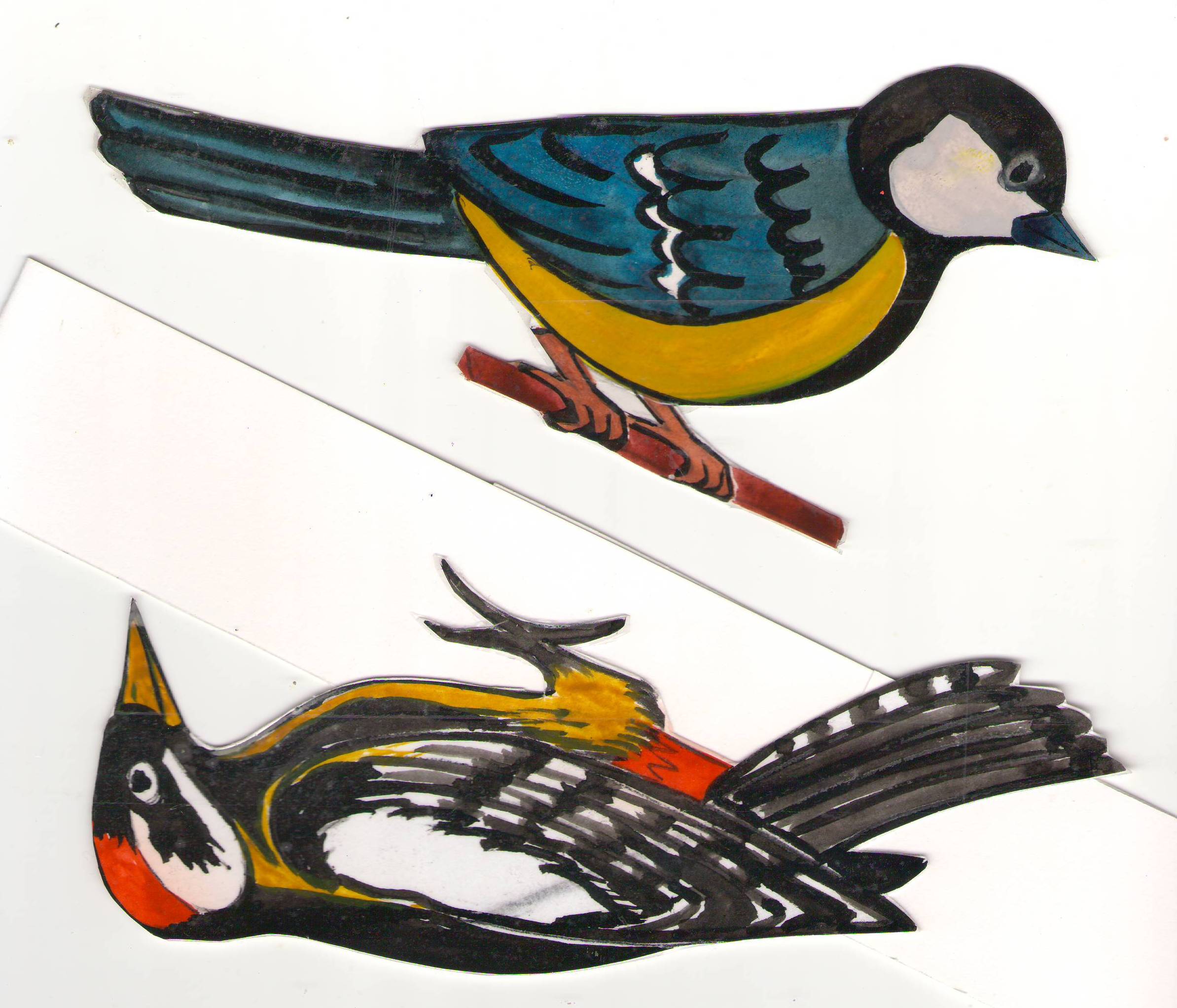 